UE16 Médecine d’urgencesMardi 4 décembre 2012La circulation :Les états de chocDEFNITIN D’UN ETAT DE CHOCDIAGNOSTIQUE D’UN ETAT DE CHOCCHOC HEMORRAGIQUECHOC CARDIOENIQUECHOC ANAPHYLACTIQUECHOC SEPTIQUECe sont des cas très fréquents aux urgences, intra ou extra-hospitalières. Dans ce cours nous allons travailler sur la clinique des différents états de choc et les stratégies thérapeutiques.DEFINITION D’UN ETAT DE CHOCIl ne faut pas confondre choc et collapsus (chute de la tension artérielle). Un choc définis par une hypoperfusion tissulaire prolongée avec ou sans collapsus. Il s’agit d’une définition métabolique et non hémodynamique : apports en O2 insuffisant par rapport aux besoins entrainant une ischémie.Il y a différents mécanismes compensateurs qui se mettent en place lors d’un choc, il y a une adaptation de l’organisme face à l’hypoperfusion, ainsi on peut se trouver face à un patient avec une tension tout à fait normale mais déjà en état de choc = choc compensé.Si on ne prend pas en charge un choc compensé, l’organisme va être dépassé, la tension va chuter = choc décompensé (nécessite une prise en charge).Il existe des chocs dits irréversibles (aucun traitement ne pouvant y remédier), observés uniquement sur des animaux lors d’expérimentation (hypoperfusion majeure).Ces mécanismes compensateurs font intervenir : Des baroréflexes à haute pression (surtout au niveau de la paroi aortique)Des baroréflexes à basse pression (surtout au niveau veineux central, soit l’a. pulmonaire)Des volorécepteurs (au niveau de la paroi auriculo-ventriculaire)Des chémorécepteurs (au niveau central et veineux) qui réagissent à la PO2, la PCO2, au pH…Tous ces capteurs activent les centres vasomoteurs entrainant qui stimule le SN sympathique.L’activation sympathique entraine la stimulation des surrénales qui vont sécréter de l’adrénaline et noradrénaline. L’adrénaline a 2 effets : Au niveau des vaisseaux périphérique : action sur les récepteurs α qui sont vasoconstricteursAu niveau du cœur : tachycardie.Dans une situation de choc, l’organisme distingue deux types d’organes : ceux dont on se fout (la peau, les muscles, le mésentère…) et les organes nobles qu’il faut protéger de l’hypoperfusion (le cœur, le cerveau).Dans les organes non-vitaux, lorsque la pression artérielle baisse, le débit baisse autant.Dans les organes vitaux, malgré la baisse de la pression artérielle le débit est maintenu grâce à la redistribution du sang. On observe une vasoconstriction périphérique et le sang est envoyé vers les organes vitaux. DIAGNOSTIC D’UN ETAT DE CHOCS’il y a un collapsus, le diagnostic est facile. En l’absence de collapsus un état de choc peut se révéler par une détresse respiratoire, ou un trouble neurologique. Car en état de choc, même si c’est en circulatoire que ça déconne il y a des répercutions ailleurs. D’où l’utilité d’un examen  clinique complet et systématique (circulatoire, respiratoire, neurologique).Signe de trouble circulatoire : Marbrures (signe une ischémie cellulaire) ou rougeur cutanée (dans les chocs anaphylactiques et chocs septiques)Extrémités froide (car vasoconstriction périphérique)Pâleur (visible au niveau des conjonctives) ou cyanose (au niveau des lobes des oreilles, des lèves et des ongles) Cyanose = quantité d’hb réduite > 5g/100mLSueurs (soit le patient à chaud ce qui oriente vers un choc septique, soit il est hypercapnique (+ trouble respiratoire) soit c’est l’hyperactivité du système sympathique qui stimule les glandes sudoripares)Tachycardie +++   C’est un des premiers signes quel que soit le chocOligurie = urines < 1mL/Kg/j (en pratique aux urgences on demande au patient s’il urine moins, s’il urine moins souvent et si ses urines sont concentrées (oranges))Signe de retentissement neuro :Obnubilation, ConfusionAgitation (soit le patient est hypoxique (tachycarde !!), soit il est en hypercapnie (bradypnée ou tachypnée))Lipothymie (hypovolémie)ConvulsionComaSignes de retentissement respiratoire : Polypnée ou tachypnée  (prendre le FR sur 1min et non sur 15sec x4 !!!)Signes cutanés : pâleur, rougeur diffuse, augmentation du temps de recoloration (on appuit sur l’ongle, il devient blanc puis redevient rose normalement en < 3secondes).Signes généraux : Soif (il faut poser la question, le patient ne le dira pas de lui-même)= signe de deshydrataion intracellulaireHypo ou hyperthermie (choc septique)A l’interrogatoire il faut déterminer : Le contexte (on ne s’oriente pas pareil devant une jeune femme de 25ans que devant un homme de 80ans…) :Âge, antécédents, facteur de risque, traitement usuel et récent (ne pas oublier +++)Les circonstances de survenue (au repos, à l’effort, après un voyage…)Anecdote : intervention du smur au domicile d’un homme asiatique avec antécédent d’infarctus, sous traitement, se plaignant d’une douleur thracique.A l’examen : petite tension, marbré, mains moites…  Choc cardiogenique !!Mais une fois déshabillé on voit que le patient est pâle, et non cyanosé. On lui demande alors s’il a pris un médicament récemment : « oui, j’ai mal depuis trois jour, j’ai pris beaucoup d’aspirine »Deuxième question, a-t-il mal ailleurs : « oui, dans le bas du dos »On le retourne, et on voit un gros hématome (rétro péritonéal) = choc hémorragiqueAvant l’examen clinique on doit prendre les constantes systématiquement : PA, FC, FR, SpO2, ECG, Hb capillaire.La pression artérielle au fond on s’en fout, il faut en premier lieu s’intéresser à la FC (fréquence cardiaque). PA = DC X RAS = FC x VES x RASDans les cas de choc hémorragique ou cardiogénique la VES baisse, donc la FC et la RAS augmente pour maintenir la pression artérielle (le débit cardiaque diminue avant la PA). La tachycardie est l’élément arrivant en premier, avant le collapsus.Déterminant de la Pression Artérielle : La PAS (pression artérielle systolique) dépendante Du  VES (fonction de la précharge et de la contractilité : plus le cœur est rempli et plus il se contracte, plus on éjecte de sang),De l’impédance aortique (élasticité de la paroi aortique)De la pression artérielle diastolique (PAD)La PAD dépendante Des résistances artérielles systémiquesDe la fréquence cardiaqueLa pression artérielle moyenne : PAM = PAD + 1/3 PAd  (PA différentielle PAd = PAS - PAD)La pression de perfusion = PAM – POD (pression dans l’oreillette droite)La pression artérielle différentielle (PAd) est importante dans le diagnostic car elle permet de différencier les chocs cardiogéniques et hémorragiques des chocs septiques et anaphylactiques.Si la PAd est normales (PA = 90/50) c’est le signe que la PAD a chuté en 1er, entrainant la chute de PAS (PAD et PAS ont chuté dans les même proportions). Une baisse de PAD est causée par une baisse des RAS (vasodilatation) = choc septique ou anaphylactique.Si la PAd est pincée (PA = 95/70) alors c’est que la PAS a chuté. Une baisse de la PAS est causé par une vasoconstriction (↗ RAS donc ↗PAD ce qui diminue encore la PAd) = choc hémorragique ou cardiogénique.A partir de là, le contexte permet généralement de préciser de quel choc il s’agit.LE CHOC HEMORRAGIQUEDiagnostic et traitementLe diagnostic est facile si l’hémorragie est extériorisée. Sinon il faut rechercher les indices :PAd pincéePâleur et extrémités froidesTemps de recoloration diminuéHb capillaire diminuéeAtcd (ulcère gastroduodénal), traitements (anticoagulant, anti aggrégant, aspirine)Traitement symptomatique :Oxygénation (quel que soit l’état de choc)Allonger le patient et surélever les jambes2 voies veineuses périphériques de gros calibre pour le Remplissage (macromolécule)Prélèvement de sang (pH, groupe) pour anticiper le cas où une opération s’avèrerait nécessairelaisser le patient à jeun.Il faut traiter la cause du choc, donc l’hémorragie (pansement compressif, clamper, suturer, mécher, réaligner un membre, garrot en dernier recours). Le remplissageOn utilise des cristalloïdes isotonique (sérum physiologique) ou hypertonique, ou des colloïdes synthétiques (gélatine, hydroéthylamidon, dextrans) ou naturels (albumine).Les cristalloïdes isotoniques sont de petites macromolécules qui diffusent rapidement dans l’interstitium. Leurs effets sont donc transitoires (expansion volémique de 30min). De plus le pouvoir d’extension est faible, nécessite 5 fois le volume de sang perdu. Ils sont utilisés en 1ère intention car ils sont non allergisants, ils compensent rapidement l’hypovolémie, et peu cher.1L de NaCl 0,9% (ou ringer lactate) pour un remplissage de 200mL.Les cristalloïdes hypertoniques (sérum salé hypertonique (SSH) 7,5% ou ‘’small volume rescucitation’’) sont plus efficaces car ils « aspirent »  du liquide de l’interstitium vers les vaisseaux. En effet, l’augmentation rapide de Na crée un gradient osmotique transmembranaire.  Ainsi leur pouvoir d’extension volémique est fort (700% du volume perfusé, soit 7L de remplissage pour 1L de soluté) mais de faible durée (30min).Autres effets des cristalloïdes hypertoniques :Effet inotrope positifActivation sympathique (vasoconstriction)Activation de la vasomotricité artériolaireVasodilatation pré capillaire (rénale, coronaire et splanchnique)Prévention de la translocation bactérienne (choc hémorragique)Les colloïdes sont iso-osmolaires par rapport au plasma. Ce sont de plus grosses macromolécules que les cristalloïdes.L’albumine naturelle (humaine) est une grosse protéine qui n’est plus utilisés contre l’hypovolémie. Le nombre d’indication est réduit car son coût est élevé (femme enceinte, allergie aux autres solutés, perte protéique importante, insuffisance de synthèse hépatique). Son pouvoir d’expansion volémique est important (90/400% du volume perfusé) et ce de 6 à 12h.L’hydroxyéthylamidon (HEA) est une solution poly dispersée de polysaccharides naturels modifiés, dérivée de l’amylopectine de maïs. Son pouvoir d’expansion volémique est intéressant (100-150% du volume perfusé) et d’une durée de 6 à 8h. Mais il a des effets secondaires : Allégies, Trouble de l’hémostase primaire,Insuffisance rénale,C’est pourquoi on ne met pas plus de 33mL/kg/j (Voluven®).La volémie normale est de 75mL/kg chez les hommes, et 70mL/kg chez les femmes. Pour une perte sanguine de moins de 20% (1L – 1,5L) de la volémie normale on utilise les cristalloïdes, pour une perte de plus de 20% on utilise des colloïdes. Dans les cas de choc hémorragique il faut donne des culots globulaires dès que possible (0- si on ne connait pas le groupe). Le remplissage doit être bien dosé, il ne faut surtout pas trop augmenter la volémie. Le but est d’atteindre PAS=80mmHg  sauf dans les cas de trauma crânien associé, alors on vise PAM = 80mmHg. Si le remplissage est insuffisant on utilise des catécholamines.Les catécholaminesLes catécholamines sont un groupe d’hormones comprenant la noradrénaline, l’adrénaline, la dopamine et la dobutamine (catécholamine de synthèse). On distingue 4 types de récepteur aux catécholamines : Le récepteur α a un effet vasoconstricteur (risque d’ischémie mésentérique !)Le récepteur β1 a un effet cardiostimulateur (inotrope +, chronotrope +)Le récepteur β2 a un effet bronchodilatateur et un vasodilatateurLe récepteur DA1 (dopamine) a un effet vasodilatateur (notamment sur le mésentère)La noradrénaline active surtout le récepteur α  vasoconstriction un peu le récepteur β1  cardiostimulationL’adrénaline active le récepteur α  vasoconstriction				 β1  cardiostimulation				 β2  bronchodilatation (et vasodilatation)La dopamine agit selon sa concentration. Plus elle est élevé plus ça active de récepteur : A  faible  dose  elle  active  le  récepteur DA1 	         vasodilatationA plus forte dose elle active le récepteur β2 puis β1  bronchodilatation et cardiostimulationEnfin à très forte dose elle active le récepteur α	         vasoconstrictionLa  dobutamine  active 	surtout le récepteur β1  cardiostimulation			Un peu le récepteur β2  bronchodilatateurDonc en cas de choc hémorragique on donne de la noradrénaline qui vasoconstricte et cardiostimule.LE CHOC CARDIOGENIQUEDiagnosticLe choc cardiogenique est à suspecter dans un contexte de dyspnée de repos ou d’effort et de douleur thoracique, surtout s’il y a des antécédents d’infarctus ou d’insuffisance cardiaque, ou certain traitement spécifiques.Signes cliniques :PAd pincéeDyspnéemarbrures, extrémités sont froides et cyanoséesoligurieSignes d’insuffisance ventriculaire Gauche (râle crépitant en fin d’inspiration++) ou Droite (hépatalgie, reflux hépato-jugulaire, turgescence jugulaire, œdème des membres inf.)Il faut rechercher les causes de l’insuffisance cardiaque :Si signe d’insuffisance cardiaque Gauche (IVG) on recherche un infarctus du myocarde, une décompensation de cardiomyopathie ou de cardiopathie valvulaire, ou une intoxication médicamenteuse.Si signe d’insuffisance cardiaque Droite (IVD) on recherche un infarctus droit, une embolie pulmonaire, une dissection aortique, une tamponnade (du liquide autour du cœur).traitementLe traitement varie selon le type de choc cardiogénique : Si choc à prédominance d’IVG : Oxygénothérapie jusqu’à ce que la SpO2 remonte >90%Ventilation non invasive (CPAP : continuous positive airway pressure) ou VS-PEPDobutamine (cardiostimulation)Si choc à prédominance d’IVD :Test de remplissage (un peu de liquide mais pas trop, risque d’engorgé le poumon si IVG)Adrénaline (vasoconstriction et cardiostimulateur)Pas de dobutamine en cas d’IVD car le cœur droit état moins musclé de que le cœur gauche le stimulé n’est pas aussi efficace.Traitement étiologique :Anti arythmique si trouble du rythme, EESE (entrainement electrosystolique externe) si trouble de la conductionCHOC ANAPHYLACTIQUEDiagnosticIl faut interroger le malade sur les médicaments qu’il a pris et les aliments qu’il a ingéré. Le choc anaphylactique est plus à risque chez les personne atopiques, avec de l’asthme, des antécédents d’œdème de Quincke, et sinusite à répétition.Signes cliniques :Erythrose cutanée et chaleur ( choc hémorragique et cardiogénique)C’est dû à la vasodilatation causé par la libération de médiateur de l’inflammation comme l’histamine PruritŒdème de la face, PAd élargieL’œdème de Quincke est un œdème des muqueuses des voies aériennes supérieures. Il peut être visible au niveau du visage, des lèvres, de la langue… Il peut aussi ne pas être visible, mais causer une dysphagie ou une dysphonie, il faut donc interroger le patient.Mécanisme de l’œdème : l’interaction Ac/Ag entraine une réaction immunitaire. Il y a vasodilatation et ‘’ouverture des pores’’, entrainant une fuite de liquide vers l’interstitium = œdème.TraitementComme pour les autres chocs, dans un premier temps il faut une oxygénothérapie. Puis un remplissage avec du sérum physiologique qui est non allergisant. Enfin on donne de l’adrénaline si nécessaire qui a un effet vasoconstricteur (0,11 mg/min en IVD puis 2 à 20 µg/kg/min en IVSE ; possibilité de nébulisation d’adrénaline).	IVD : intraveineuse directe (à la main)	IVSE : intraveineuse à la seringue électriqueIl faut aussi éviter/traiter les bronchospasme. Pour cela il faut une nébulisation d’O2 (6 à 8 L/min), de β2 mimétiques (bricanyl ou salbutamol 5mg) ou d’adrénaline (3mg + 2mL de sérum physiologique). Ce sont des bronchodilatateurs. On les associe à des corticoïdes en IVD (solumédrol 1mg/kg) qui est un anti-inflammatoire.CHOC SEPTIQUESyndrome infectieux et choc septiqueL’infection commence toujours par une inflammation mais un syndrome inflammatoire n’est pas obligatoirement associé à une infection.SRIS = syndrome de réponse inflammatoire systémiqueUn SRIS se définit par l’association d’au moins 2 des critères suivants :Hyperthermie ou hypothermie (T°>38,3°C ou T°<36°C)Tachycardie (FC>90bpm)Polypnée (FR>20/min) ou PaCO2 <32mmHgHyperleucocytose (>12000/mm3) ou Leucopénie (<4000/mm3)A partir d’un SRIS on peut avoir un Sepsis (infection systémique). On distingue plusieurs grade de sepsis, allant du sepsis simple au choc septique.Pour diagnostiquer un sepsis il faut  un SRIS associé à un élément clinique ou biologique signant une infection potentielle. Un sepsis grave est un sepsis associé à : Une hypotension (PAS<90mmHg ou baisse de 40mmHg par rapport à la PAS habituelle)Des signes d’hypoperfusion (↗lactemie >4mmol/L, oligurie…)Des signes de dysfonctionnement d’organe (cerveau, rein, foie, cœur, poumons, hémato)Un choc septique est un sepsis grave avec hypotension (PAS<90mmHg ou PAM<65mHg) ou signes d’hypoperfusion résistants au remplissage ou à l’administration de drogues vasoactives.DiagnosticIl faut d’abord trouver le point d’appel infectieux : P-C-P-P-V (peau, cœur, ‘’pipi’’, poumon, veines).Signes cliniques : Fièvre,Marbrures,Cyanose, Polypnée, PAd élevé,+ signes dépendant du point d’appel cliniqueTraitementEncore une fois on commence par l’oxygénothérapie, puis remplissage par macromolécules.On utilise aussi des drogues vasoactives comme la noradrénaline associée à la dobutamine (surtout si débit cardiaque diminué) on peut aussi associé la noradrénaline à la dopamine (pour limiter l’ischemie mésentérique). L’adrénaline n’est pas aussi efficace que l’association noradrénaline/dobutamine.En cas de purpura fulminans de la méningite on donne immédiatement 2g de clamoxyl en IV. Il faut donc bien examiner le patient, deshabillé !Face à un purpura fulminans il faut entour les tâches purpurique au feutre pour évaluer la progression.CHOC A DIAGNOSTIQUE NON EVIDENTParfois il est difficile de déterminer le type de choc. Dans ces cas-là on traite doucement. On fait un test de remplissage s’il y a un collapsus :On donne 200mL de macromolécules ou 6mL/Kg sur 10min. Si la PA remonte, alors on sait que ce n’est pas un choc cardiogénique, on peut donc remplir plus. Si on remplit trop sans avoir le diagnostic on risque d’engorgé les poumons si le choc s’avère cardiogénique (OAP).Comme la PAd, l’hémoglobine capillaire est un indice important. Si l’hb est élevé, cela signe une déshydratation (hémoconcentration), si elle est basse cela signe une hémorragie.Enfin des signes biologiques peuvent orienter : Trouble ionique expliquant un trouble du rythme,Acidose métabolique,Quel que soit le type de choc il faut, après le traitement de base, garder le patient sous surveillance. Cela signifie surveiller l’évolution du choc : Etat de conscience (+++)FC, PA (Si on la prend manuellement on peut utiliser un doppler si on n’entend pas. Si on peut, on scope le patient)FR et SpO2Quantité de macromolécules (noté sur le dossier la quantité de macromolécule administré)Drogues en IVSEEvolution du purpuraTHE END !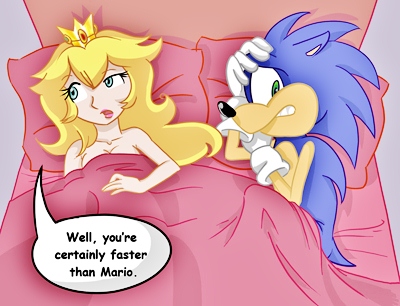 